RemyaRemya.338267@2freemail.com 	  Dear Sir,I am an M.sc graduate from Cochin University of Science and Technology, Kerala, India. I have successfully completed my M.sc in year 2011.	My endeavor to approach you is after a detailed self-appraisal, which has convinced me that I will have better prospect in your esteemed organization, which I am willing to accept, along with the various fresh challenges the position will come with.	My detailed resume is enclosed here with, that gives you an insight to my various capabilities and an opportunity to appraisal me.	I hope I can do my level best in performing the task of your good concern.REMYA 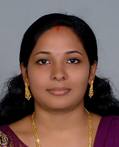 CAREER OBJECTIVE:	To be a part of organization where the management structure recognizes and rewards loyalty, honesty, hard work and ambition of an employee by providing growth opportunities and necessary infrastructure that could contribute to the success of company.EDUCATIONAL QUALIFICATIONS:Completed Post graduation in Marine Biology through Cochin University of Science and Technology Kerala, India. Approved by Government of Kerala.Completed BSc in Industrial Micro Biology through S.N College, Kerala, India Approved by Government of Kerala.PROFESIONAL SKILLS:Knowledge about seas related plants and animals, and sea life.Studied about what they eat, what they don't like, and their enemies.Observed fish, plants, rocks, and algae for study purpose.Observed color, shape, size, and classification of sea animals and plants.Studied the beginning, activities, diseases, and heredity of animals and wildlife.Determined the environmental effects on marine animals and plants.Collection and analysis of biological data.Study organisms which live in the marine environments.Able to carry work as a team member.Good knowledge of principles used in the management of wildlife and fish   populations.Isolated and maintained cultures of bacteria and other microorganism.Identified and classified microorganisms found in different specimens.Monitored the effect of microorganisms on human beings, plants and animals.PERSONAL STRENGTHSHard workingSelf-confidentDedicated personalExcellent interpersonalApplication of thoughtCOMPUTER SKILLS:MS Word,Excel,PowerPointPASSPORT AND VISA DETAILSDate of issue	: 03/10/2011Date of expiry	: 02/10/2021Place of issue	: TrivandrumVisa status	: House wifeDate of issue	: 29/12/2015Place of issue	: Abu Dhabi Date of expiry	: 28/12/2017.C P.O.Box: 26443, Abu DhabiMob No:00971 50 64 95 164PERSONAL DETAILSDate of birth & Age: 18/05/1989, 27Nationality: IndianGender: FemaleMarital status: MarriedHusband: Jinu ChandralalI hereby declare that the information given herein is true, accurate and to the best of my knowledge and belief.